Сумська міська радаVІІI СКЛИКАННЯ               СЕСІЯРІШЕННЯвід                       2021 року №       -МРм. СумиРозглянувши звернення громадянина, надані документи, відповідно до статей 12, 35, частини шостої, сьомої статті 118, 121, 122 Земельного кодексу України, статті 50 Закону України «Про землеустрій», частини третьої статті 15 Закону України «Про доступ до публічної інформації», ураховуючи протокол засідання постійної комісії з питань архітектури, містобудування, регулювання земельних відносин, природокористування та екології Сумської міської ради                             від 12.08.2021 № 31, керуючись пунктом 34 частини першої статті 26 Закону України «Про місцеве самоврядування в Україні», Сумська міська рада ВИРІШИЛА:Надати Кулику Олексію Борисовичу дозвіл на розроблення проекту землеустрою щодо відведення у власність земельної ділянки за адресою:            м. Суми, в районі вул. Баранівська, на території колишнього садівничого кооперативу «Монтажник», земельна ділянка № 77, орієнтовною площею до 0,0400 га для індивідуального садівництва.Сумський міський голова                                                                     О.М. ЛисенкоВиконавець: Клименко Ю.М.Ініціатор розгляду питання - постійна комісія з питань архітектури, містобудування, регулювання земельних відносин, природокористування та екології Сумської міської радиПроєкт рішення підготовлено Департаментом забезпечення ресурсних платежів Сумської міської радиДоповідач – Клименко Ю.М.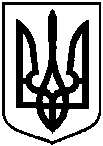 Проєктоприлюднено «____»_____________2021 р.Про надання Кулику                                                   Олексію Борисовичу дозволу                                    на розроблення проекту землеустрою щодо відведення у власність земельної ділянки за                             адресою: м. Суми, в районі                           вул. Баранівська, на території колишнього садівничого кооперативу «Монтажник», земельна ділянка                        № 77, орієнтовною площею                 до 0,0400 га